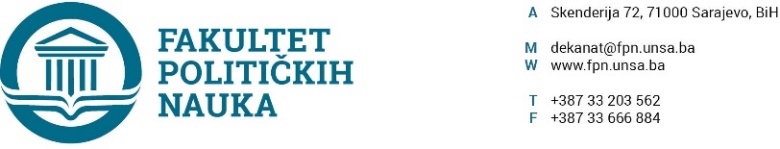 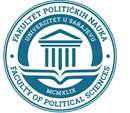 Sarajevo,  10.10.2022. godineDevetnaesta redovna elektronska sjednica Vijeća Fakulteta održana je dana  10.10.2022. godine, sa početkom u 10 sati. Period izjašnjavanja po dostavljenim materijalima bio je od 10:00 do 14:00 sati.Za predloženi dnevni red i sve tačke dnevnog reda glasalo je 34 člana Vijeća i to: Prof.dr. Dino Abazović, doc.dr. Abdel Alibegović, doc.dr. Nina Babić,  prof.dr. Sarina Bakić, , prof.dr Sanela Bašić, prof.dr. Belma Buljubašić, prof.dr. Haris Cerić, doc.dr. Enita Čustović, prof.dr. Nerzuk Ćurak, prof.dr. Jasna Duraković, v.asst. Anida Duduć – Sijamija prof.dr. Mirza Emirhafizović, prof.dr. Elvis Fejzić, prof.dr. Šaćir Filandra, doc.dr. Samir Forić, prof.dr. Sabira Gadžo Šašić, prof.dr. Hamza Karčić, prof.dr. Damir Kapidžić, doc.dr. Amer Osmić, , prof.dr. Nermina Mujagić, prof.dr. Lejla Mušić, doc.dr. Irena Praskač – Salčin, prof.dr. Valida Repovac Nikšić, prof.dr. Mirza Smajić, , prof.dr. Ehlimana Spahić, prof. dr. Elmir Sadiković, prof.dr. Mustafa Sefo, v.asst. Osman Sušić, prof.dr. Sead Turčalo, prof.dr. Lejla Turčilo, prof.dr. Dževad Termiz, v.asst. Veldin Kadić, prof.dr. Vajzović Emir, i predstavnica stručnog osoblja Anisa Bihorac.Dnvni red je jednoglasno usvojen kako slijedi: PRIJEDLOG DNEVNOG REDA:Usvajanje Zapisnika sa trinaeste vanredne sjednice Vijeća Fakulteta od 04.10.2022.godine;Usvajanje prijedloga tema, mentora i sastava komisija na drugom ciklusu studija (3+2);Usvajanje izvještaja o ocjeni završnih radova na drugom ciklusu studija (3+2) i (4+1);Naučni magisterij;Usvajanje Zaključaka i Odluka o provedenim postupcima ekvivalencije na Fakultetu;Usvajanje prijedloga Odluke o angažmanu na drugim visokoškolskim ustanovama; Utvrđivanje potrebe i prijedloga teksta konkursa za izbor u zvanje redovan profesor na naučnu oblast Pedagoške nauke;Usvajanje dopune Dinamičkog plana potreba za raspisivanje konkursa za izbor u akademska zvanja;Usvajanje izmjene Plana pokrivenosti nastave na svim odsjecima Fakulteta;Usvajanje Odluke o imenovanju sekretara odsjeka;Usvajanje konačnih rang listi upisanih studenata na dugom ciklusu u prvom prijavnom roku studijske 2022/2023. godine;Usvajanje Prijedloga Odluke o poništenju izbora u zvanje;Usvajanje Odluke o upisu na treći ciklus studija:Usvajanje Odluke o imenovanju odgovornog nastavnika;Usvajanje Odluke o imenovanju predstavnika saradnika u Vijeće Fakulteta;Usvajanje Odluka o davanju saglasnosti za dodjelu počasnog zvanja profesor emeritus:16.1. Prof.dr. Enes Durmišević;16.2. Prof.dr. Hajrija Sijerčić-Čolić;Usvajanje Izvještaja o prolaznosti u ljetnom semestru u studijskoj 2021/2022. godini; Usvajanje dopune Odluke o imenovanju članova Vijeća trećeg ciklusa;Tekuća pitanja.Tok sjednice: Ad 1. Usvajanje Zapisnika sa trinaeste vanredne sjednice Vijeća Fakulteta od 04.10.2022.godine. Zapisnik je usvojen jednoglasno.Ad 2.  Usvajanje prijedloga tema, mentora i sastava komisija na drugom ciklusu studija (3+2) Odluka o odobravanju tema završnih (magistarskih) radova i imenovanju mentora i članova Komisija za ocjenu i odbranu, na odsjeku Sigurnosne mirovne studije Fakulteta političkih nauka Univerziteta u Sarajevu, usvojena je jednoglasno. Odluka o odobravanju tema završnih (magistarskih) radova i imenovanju mentora i članova Komisija za ocjenu i odbranu, na odsjeku Politologija Fakulteta političkih nauka Univerziteta u Sarajevu, usvojena je jednoglasno. Odluka o odobravanju tema završnih (magistarskih) radova i imenovanju mentora i članova Komisija za ocjenu i odbranu, na odsjeku Socijalni rad Fakulteta političkih nauka Univerziteta u Sarajevu, usvojena je jednoglasno. Odluka o odobravanju tema završnih (magistarskih) radova i imenovanju mentora i članova Komisija za ocjenu i odbranu, na odsjeku Sociologija Fakulteta političkih nauka Univerziteta u Sarajevu, usvojena je jednoglasno. Odluka o odobravanju tema završnih (magistarskih) radova i imenovanju mentora i članova Komisija za ocjenu i odbranu, na odsjeku Žurnalistika/Komunikologija Fakulteta političkih nauka Univerziteta u Sarajevu, usvojena je jednoglasno. Ad 3.  Usvajanje izvještaja o ocjeni završnih radova na drugom ciklusu studija (3+2) i (4+1);Odsjek Sociologija:Odsjek Socijalni rad: Odsjek Sigurnosne i mirovne studije:Ad 5. Naučni magisterijOdsjek  Politologija  Kandidat Ibrahim EfendićNaslov magistarskog rada: “KONTRADIKCIJE U SAVREMENOM ISLAMSKO-TEOLOŠKOM POIMANJU DRŽAVE: FUNDAMENTALISTIČKA TEOKRATIJA KAO GLOBALIZACIJSKI PRODUKT”Odsjek politologije je predložio sljedeći sastav Komsije:Prof. dr. Elmir Sadiković - predsjednik,Prof. dr. Elvis Fejzić-član/mentor,Prof. dr. Nedžma Džananović Mirašćija-član,Prof. dr. Hamza Karčić-zamjenik člana.Zapisničar: v.asst. Berina BeširovićKandidatkinja Ana JerkićNaslov magistarskog rada: “UPRAVLJANJE LJUDSKIM POTENCIJALIMA U ORGANIMA UPRAVE BOSNE I HERCEGOVINE”Odsjek politologije je predložio sljedeći sastav Komisije:Prof. dr. Elvis Fejzić - predsjednik,Prof. dr. Elmir Sadiković - član/mentor,Prof. dr. Ehlimana spahić - član,Prof. dr. Hamza Karčić - zamjenik člana.Zapisničar:v.asst. Osman SušićRAZMATRANJE IZVJEŠTAJA O OCJENI ZAVRŠNIH (MAGISTARSKIH) RADOVA (3+2) ODSJEK  POLITOLOGIJA  SEPTEMBAR 2022Kandidatkinja Pandža Snježana-Tema rada: SUSRET POLITIKE I ROMANESKNE FIKCIJE U DJELIMA MEŠE SELIMOVIĆAImenovana komisija za ocjenu i odbranu rada:Mentor: prof. dr. Sarina BakićPredsjednik: prof.dr.Nermina MujagićČlan: prof. dr. Ehlimana SpahićImenovana komisija je sačinila pozitivan Izvještaj, a odsjek Politologije je jednoglasno usvojio Izvještaj.Kandidatkinja Mustapić Helena-Tema rada: GLOBALNI CILJEVI ODRŽIVOG RAZVOJA DO 2030-IZAZOVI ZA BOSNU I HERCEGOVINUImenovana komisija za ocjenu i odbranu rada:Mentor: prof. dr. Ehlimana SpahićPredsjednik: prof. dr. Elvis FejzićČlan: prof. dr. Nermina MujagićImenovana komisija je sačinila pozitivan Izvještaj, a odsjek Politologije je jednoglasno usvojio Izvještaj.Kandidatkinja Ramić Amila-Tema rada: THE IMPACT OF POPULIST AGENDAS IN THE VISEGRAD GROUP COUNTRIES ON DEMOCRACYImenovana komisija za ocjenu i odbranu rada:Mentor: prof. dr. Damir KapidžićPredsjednik: prof. dr. Nedžma Džananović MirašćijaČlan: prof. dr. Hamza KarčićImenovana komisija je sačinila pozitivan Izvještaj, a odsjek Politologije je jednoglasno usvojio Izvještaj.Kandidat Rahimić Vekas-Tema rada: POLITIČKA EKONOMIJA EU STUDIJA SLUČAJA: BUDŽET EUImenovana komisija za ocjenu i odbranu rada:Mentor: prof. dr. Ehlimana SpahićPredsjednik: prof. dr. Nedžma Džananović MirašćijaČlan: prof. dr. Elmir SadikovićImenovana komisija je sačinila pozitivan Izvještaj, a odsjek Politologije je jednoglasno usvojio Izvještaj.Kandidatkinja Petričević Gorica-Tema rada: HIBRIDNI RAT KAO JEDNA OD GLAVNIH ODREDNICA CYBER KULTUREImenovana komisija za ocjenu i odbranu rada:Mentor: prof. dr. Sarina BakićPredsjednik: prof. dr. Hamza KarčićČlan: doc. dr. Elma Huruz MemovićImenovana komisija je sačinila pozitivan Izvještaj, a odsjek Politologije je jednoglasno usvojio Izvještaj.Kandidatkinja Glavović Oćuz Džejla-Tema rada: MODNA INDUSTRIJA KAO POTENCIJALNI ALAT ZA POBOLJŠANJE KULTURNE DIPLOMATIJE DRŽAVE BOSNE I HERCEGOVINEImenovana komisija za ocjenu i odbranu rada:Mentor: prof. dr. Sarina BakićPredsjednik: prof. dr. Nedžma Džananović MirašćijaČlan: prof. dr. Ehlimana SpahićImenovana komisija je sačinila pozitivan Izvještaj, a odsjek Politologije je jednoglasno usvojio Izvještaj.Kandidatkinja Sejfić Belma - Tema rada: EVROPEIZACIJA SLUŽBENIČKOG SISTEMA U JAVNOJ UPRAVI BOSNE I HERCEGOVINEImenovana komisija za ocjenu i odbranu rada:Mentor: prof. dr. Elmir SadikovićPredsjednik: prof. dr. Elvis FejzićČlan: prof. dr. Ehlimana SpahićImenovana komisija je sačinila pozitivan Izvještaj, a odsjek Politologije je jednoglasno usvojio Izvještaj.Odsjek Žurnalistika/KomunikologijaTOPIĆ LEJLA  1043/II-KNaslov rada: IDENTITETI I NJIHOVO PREDSTAVLJANJE U NOVOMEDIJSKOM OKRUŽENJUKomisija:Predsjednik: prof.dr. Lejla TurčiloMentor: doc.dr. Irena Praskač SalčinČlan: prof.dr. Jasna DurakovićZamjenski član:prof.dr. Belma BuljubašićAMINA KORIĆ  1045/II-KNaslov rada: EFEKTI UPOTREBE INFORMACIJSKIH I KOMUNIKACIJSKIH TEHNOLOGIJA – CYBER NASILJE  I MLADIKomisija:Predsjednik: prof.dr. Lejla TurčiloMentor: doc.dr. Irena Praskač SalčinČlan: doc.dr. Amer OsmićZamjenski član: prof.dr. Fahira Fejzić-ČengićMEDINA AGANSPAHIĆ  1040/II-KNaslov rada: INFORMATIVNI PROGRAMI I OBLIKOVANJE POVJERENJA JAVNOSTIKomisija:Predsjednik: prof.dr. Mustafa SefoMentor: doc.dr. Irena Praskač SalčinČlan/komentor: doc. dr. Amer OsmićZamjenski član: prof.dr Lejla TurčiloZa kandidatkinju: AMINA ŽDRALOVIĆ  1049/II-KNaslov rada: FOTOGRAFIJA U OGLAŠAVANJU NA DRUŠTVENIM MREŽAMAKomisija:Predsjednik: prof. dr. Fahira Fejzić-ČengićMentor: doc.dr. Irena Praskač SalčinČlan: prof.dr. Lejla TurčiloZamjenski član: prof.dr Mustafa SefoSvi Izvještaja o ocjeni završnih radova na drugom ciklusu studija jednoglasno su usvojeni.Ad 5.  Usvajanje Zaključaka i Odluka o provedenim postupcima ekvivalencije na Fakultetu;Vijeće je jednoglasno usvojilo Zaključke i Odluke o provedenim postupcima ekvivalencije na Fakultetu.Ad.6. Usvajanje prijedloga Odluka o angažmanu na drugim visokoškolskim ustanovama;Vijeće Fakulteta jednoglasno je usvojilo Odluke o davanju saglasnosti na angažman nastavnika drugim visokoškolskim ustanovama i to za: doc.dr. Enitu Čustović i prof.dr. Senadina Lavića.Ad 7. Utvrđivanje potrebe i prijedloga teksta konkursa za izbor u zvanje redovan profesor na naučnu oblast Pedagoške nauke;Prijedlo odluke o utvrđivanju potrebe za raspisivanje konkursa i prijedlog teksta konkursa su jednoglasno usvojeni.Ad 8. Usvajanje dopune Dinamičkog plana potreba za raspisivanje konkursa za izbor u akademska zvanja;Vijeće Fakulteta jednoglasno je usvojilo Odluku o dopuni Dinamičkog plana potreba za raspisivanje konkursa za izbor u akademska zvanja. Ad 9. Usvajanje izmjene Plana pokrivenosti nastave na svim odsjecima Fakulteta;Vijeće Fakulteta jednoglasno je usvojilo Odluku o izmjeni Plana pokrivenosti nastave za sve odsjeke Fakulteta.Ad 10. Usvajanje Odluke o imenovanju sekretara odsjeka;Vijeće Fakulteta jednoglasno je usvojilo Odluku o imenovanju sekretara Odsjeka: za odsjek Žurnalistika/Komunikologija asistentice Amine Vatreš, a za odsjek Sociologija asistentice Selme Alispahić.Ad 11. Usvajanje konačnih rang listi upisanih studenata na dugom ciklusu u prvom prijavnom roku studijske 2022/2023. godine;Vijeće Fakulteta jednoglasno je donijelo Odluku o usvajanju konačnih rang listi upisanih studenata na dugom ciklusu u prvom prijavnom roku studijske 2022/2023. godine.Ad 12. Usvajanje Prijedloga Odluke o poništenju izbora u zvanje;Na sjednici Vijeća Univerziteta u Sarajevu – Fakulteta političkih nauka 10.10.2022. godine razmatran je prijedlog Odluke o poništenju Odluke Senata o izboru, obzirom da mr. Asja Čandić ne želi prihvatiti zaključivanje ugovora o radu, te je odlučeno da se prijedlog odluke o poništenju Odluke Senata Univerziteta u Sarajevu, broj: 01-13-5/22 od 28.09.2022. godine, dostavi Senatu Univerziteta u Sarajevu na dalje odlučivanje.Ad. 13. Usvajanje Odluke o upisu na treći ciklus studija:Vijeće Fakulteta jednoglasno je donijelo Odluku o upisu studenta Ahmedina Škrijelja na treći ciklus studija.Ad 14. Usvajanje Odluke o imenovanju odgovornog nastavnika;Vijeće Fakulteta jednoglasno je usvojilo Odluku o imenovanju prof.dr. Mustafe Sefo za odgovornog nastavnika na predmetu ’Savremene komunikološke teorije’’ na ranije važećem Nastavnom planu i programu odsjeka Žurnalistika/Komunikologija.Ad 15. Usvajanje Odluke o imenovanju predstavnika saradnika u Vijeće Fakulteta;Vijeće Fakulteta jednoglasno je usvojilo Odluku o imenovanju asistentice Amine Vatreš i asistentice Selme Alispahić kao predstavnica saradnika u Vijeće Fakulteta.Ad 16. Usvajanje Odluka o davanju saglasnosti za dodjelu počasnog zvanja profesor emeritus: Prof.dr. Enes Durmišević;Prof.dr. Hajrija Sijerčić-Čolić;Vijeće Fakulteta jednoglasno je usvojilo Odluku o davanju saglasnosti za dodjelu počasnog zvanja profesor emeritus za dr. Enesa Durmiševića i dr. Hajriju Sijerčić Čolić.Ad 17. Usvajanje Izvještaja o prolaznosti u ljetnom semestru u studijskoj 2021/2022. godini; Nakon izvršene analize prolaznosti odnosno uspješnosti studenata na završnom i popravnom ispitu u ljetnom semestru studijske 2021/2022. godine i razmatranja prijedloga Izvještaja o prolaznosti studenata u ljetnom semestru, Vijeće Fakulteta jednoglasno je  donijelo  Odluku o usvajanju Izvještaja.Ad 18. Usvajanje dopune Odluke o imenovanju članova Vijeća trećeg ciklusa;Vijeće je jednoglasno usvojilo odluku o imenovanju prof.dr. Senadina Lavića za člana Vijeća III ciklusa studija, na predmetu Metodologija.Ad 19. Tekuća pitanja:Pod ovom tačkom nije bilo rasprave. Sjednica je završena u 14:00 sati.             Zapisničar                                                                                                          DEKAN _____________________                                                                                        _______________________Aida Sarajlić Ovčina                                                                                 Prof.dr. Sead TurčaloR. br.Prezime i ime studenta(br. indexa)Naziv temeMentorKomisija1.Šuman Mersudin887/II-SPS3+2INFORMACIJSKA PISMENOST U SEKTORU INFORMACIJSKE SIGURNOSTI: PRIJEDLOG MODELA U STRATEGIJI KORPORATIVNOG PRISTUPAProf. dr Emir VajzovićProf.dr. Mirza Smajić, PredsjednikProf.dr. Zlatan Bajramović, članProf.dr. Sead Turčalo, zamjenski članBr.Ime i prezimePrijavljena temaMentorKomisija za ocjenu i odbranu1KOVAČEVIĆ BADNJAR EMINATHE RISE OF AUTHORITARIANISM AND THREATS TO DEMOCRACY IN THE MENA REGIONProf.dr.Damir KapidžićPredsjednik: prof. dr. Hamza KarčićČlan: prof. dr. Nermina MujagićZamjenik člana: prof. dr. N. Džananović Mirašćija2SKOPLJAK ANAMEDIJI I KULTURNA DIPLOMACIJA U KONTEKSTU EUProf.dr.Sarina BakićPredsjednik: prof. dr. Nermina MujagićČlan: prof. dr. Nedžma Džananović MirašćijaZamjenik člana: prof. dr. Hamza Karčić3STOJAKOVIĆ BORISEKONOMSKA DIPLOMATIJA REPUBLIKE AUSTRIJE, IZAZOVI I PERSPEKTIVEProf.dr.Ehlimana SpahićPredsjednik: prof. dr. N. Džananović MirašćijaČlan: prof. dr. Damir KapidžićZamjenik člana: prof. dr. Hamza Karčić4STANIĆ JELENAPoSIGRETURN OF HIGHLY SKILLED MIGRANTS TO THE WESTERN BALKANS: POTENTIAL AND POSSIBILITIESMentor-prof.dr.Mirza EmirhafizovićKomentor-prof.dr.Dženeta KarabegovićPredsjednik: prof. dr. Damir KapidžićČlan: prof. dr. Hamza KarčićZamjenik člana: prof. dr. N. Džananović Mirašćija5MILIĆ GORANSTRANE INVESTICIJE U ENERGETSKI SEKTOR KAO FAKTOR ODRŽIVOG RAZVOJA PRIVREDE U BOSNI I HERCEGOVINIProf.dr.Ehlimana SpahićPredsjednik: prof. dr. Elmir SadikovićČlan: prof. dr. Elvis FejzićZamjenik člana: prof. dr. Hamza Karčić6ALISA HAJDAROVIĆDIPLOMATIJA BOSNE I HERCEGOVINE U PERIODU 1992-2000. GODINA, S POSEBNIM OSVRTOM NA ULOGU PRVOG PREDSJEDNIKA PREDSJEDNIŠTVA BIH ALIJE IZETBEGOVIĆAPROF DR. N.DŽ. MIRAŠĆIJAPredsjednik: prof. dr. Nermina MujagićČlan: prof. dr. Selmo CikotićZamjenik člana:prof. dr. Ehlimana SpahićIme i prezime Prijavljena tema Mentor Komisija za ocjenu i odbranu LELETA AMINA NEZAPOSLENOST MLADIH I NJEN UTICAJ NA PLANIRANJE BRAKA I PORODICE Prof.dr.Sanela Šadić Predsjednik: prof.dr. Sanela Bašić Član: prof.dr. Halima Sofradžija Zamjenik člana:prof.dr. Sabira Gadžo-Šašić Br.Ime i prezimePrijavljena temaMentorKomisija za ocjenu i odbranu1KARAČ AMARDRUŠTVENI ASPEKTI LOKALNOG EKOLOŠKOG PLANA( LEAP) U OPĆINI CENTAR SARAJEVODoc.dr.Abdel AlibegovićPredsjednik: Član: Zamjenik člana:Red.br.Prezime i imeNaziv temeMentor Komisija1.JASNA KOLOVRAT1068/II-KMANIPULATIVNA MOĆ REKLAMAmentor: prof.dr. Fahira Fejzić ČengićPredsjednik: prof.dr. Amila Šljivo-GrboČlan: prof.dr. Sarina BakićZamjenski član: doc.dr. Enita ČustovićBr.Ime i prezimePrijavljena temaMentorKomisija za ocjenu i odbranu1.VELAGIĆ AMELASUBKULTURNA DEVIJANTNOST I MLADI U BOSNI I HERCEGOVINIDoc.dr.Samir ForićPredsjednik:prof.dr.Sarina BakićČlan: doc.dr.Amer Osmić2TUZLAK AMELPOSTMODERNA I FILM(FILM NA PRIMJERU KINEMATOGRAFIJE QUENTINA TARANTINA)Prof.dr.Sarina BakićPredsjednik:prof.dr.Asim MujkićČlan: prof.dr.Belma Buljubašić3SILAJDŽIĆ ADELAMODA OGLEDALO KOSMOPOLITALIZMA-SOCIOLOŠKA PERSPEKTIVAProf.dr.Sarina BakićPredsjednik:prof.dr.Valida Repovac NikšićČlan: prof.dr.Merima Čamo4JORDAMOVIĆ NAIDAPSIHOLOGIJA GOMILE : POSEBNI ASPEKTI PROUČAVANJA MOBINGAProf.dr.Sarina BakićPredsjednik:prof.dr.Mirza EmirhafizovićČlan:doc.dr.Samir ForićIme i prezime Prijavljena tema Mentor Komisija za ocjenu i odbranu Huseinović Meliha SOCIJALNA UKLJUČENOST DJECE S TEŠKOČAMA U RAZVOJU U KANTONU SARAJEVO Prof.dr.Sabira Gadžo Šašić Predsjednik: prof.dr.Sanela Bašić Član: prof.dr.Sanela Šadić Zamjenik člana:prof.dr.Nedreta Šerić Bezdrob Merdžana UTICAJ SOCIJALNO EKONOMSKE PORODIČNE KLIME NA OBRAZOVNA POSTIGNUĆA DJECE SA TEŠKOČAMA U RAZVOJU Prof.dr Sabira Gadžo Šašić Predsjednik: prof.dr.Sanela Šadić Član: prof.dr.Sanela Bašić Zamjenik člana:doc.dr.Jelena Brkić Konaković Mirza NASILJE U PORODICI KAO UZROK ZBRINJAVANJA DJECE U USTANOVE SOCIJALNE ZAŠTITE U BOSNI I HERCEGOVINI Prof.dr.Sanela Bašić Predsjednik: prof. dr. Dževad Termiz, Član: Prof. dr. Borjana Miković Zamjenik člana: Prof. dr. Sabira Gadžo - Šašić RED BR.PREZIME I IME STUDENTA (br. indexa)NAZIV TEMEMENTORKOMISIJANAPOMENA/DATUM ODBRANE1.Pazelja EdisSIGURNOSNI SISTEM SR NJEMAČKE I BOSNE I HERCEGOVINE-KOMPARATIVNA ANALIZAProf. dr Selmo CikotićProf. dr Mirza Smajić, predsjednikProf. dr Vlado Azinović, članProf. dr Zlatan Bajramović, zamjenikKontaktirat mentora2.Ahmetspahić SelminIZAZOVI PROVEDBE REZOLUCIJE VIJEĆA SIGURNOSTI 1325 “ŽENE, MIR I SIGURNOST” U BOSNI I HERCEGOVINI ZA PERIOD 2000-2022. GODINEProf. dr Emir VajzovićProf. dr Mirza Smajić, predsjedniProf. dr Nerzuk Ćurak, članProf. dr Haris Cerić, zamjenik19.10.2022. U 11h3. Aščalić EminaMOTIVI, NAMJERE I REZULTATI SAVREMENIH HUMANITARNIH INTERVENCIJAProf. dr Zarije SeizovićProf. dr Sead Turčalo, predsjednikProf. dr Zlatan Bajramović, članProf. dr Mirza Smajić, zamjenik19.10. 2022. U 11 h.4.Katica HadisUPRAVLJANJE I RUKOVOĐENJE MINISTARSTVA UNUTRAŠNJIH POSLOVA I UPRAVE POLICIJE KANTONA SARAJEVO U VRIJEME PANDEMIJE COVID-19Prof. dr. Zlatan BajramovićProf. dr. Mirza Smajić, predsjednikDoc. dr. Selma Ćosić, članProf. Dr. Emir Vajzović, zamjenik člana21.10.2022. (petak) 17:00 sati5.Džanović LejlaULOGA RAZVOJNOG PROGRAMA UJEDINJENIH NACIJA U ZAŠTITI I SPAŠAVANJU U BOSNI I HERCEGOVINIProf. Dr. Zlatan BajramovićProf. dr. Zarije Seizović, predsjednikProf. dr. Emir Vajzović, članProf. dr. Sead Turčalo, zamjenik člana20.10.2022. (četvrtak) 10:00 sati6.Elzana Hadžialijagić(4+1)ULOGA PREDSJEDNIŠTVA BOSNE I HERCEGOVINE U SISTEMU SIGURNOSTIProf. Dr. Zlatan BajramovićProf. dr. Zarije Seizović, predsjednikProf. dr. Mirza Smajić, članProf. dr. Sead Turčalo, zamjenik člana21.10.2022. (petak) 10:00 sati7.OMEROVIĆ AJDINMJESTO I ULOGA JUGOISTOČNE EVROPE U NOVOJ GEOEKONOMIJI KINEProf. dr Nerzuk ĆurakProf. dr Vlado Azinović, predProf. dr Sead Turčalo, članProf. dr Mirza Smajić, zamjenik26.10. U 11